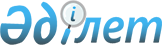 О закреплении за пользователями рыбохозяйственных водоемов (участков) для осуществления промыслового рыболовстваПостановление Акимата Акмолинской области от 2 августа 2006 года N A-7/261. Зарегистрировано Департаментом юстиции Акмолинской области 14 августа 2006 года N 3194      Сноска. Утратило силу постановлением акимата Акмолинской области от 23.10.2015 № А-11/494, за исключением пункта 1 и приложения (вводится в действие со дня подписания).

      В соответствии с Законом Республики Казахстан "Об охране, воспроизводстве и использовании животного мира", постановлением правительства Республики Казахстан от 18 марта 2005 года N 246 "Об утверждении Правил рыболовства", постановлением Правительства Республики Казахстан от 4 февраля 2005 года N 102 "Об утверждении Правил проведения конкурса по закреплению рыбохозяйственных водоемов (участков) и квалификационных требований, предъявляемых к участникам конкурса", на основании протокола N 11 заседания конкурсной комиссии по закреплению рыбохозяйственных водоемов (участков) за потенциальными природопользователями акимат области ПОСТАНОВЛЯЕТ:      1. Закрепить за пользователями сроком на 10 лет рыбохозяйственные водоемы (участки) Акмолинской области для осуществления промыслового рыболовства согласно приложению.       2. Действие настоящего постановления распространяется на правоотношения, возникшие с 5 июля 2006 года.       3. Контроль за исполнением настоящего  постановления возложить на заместителя акима области Отарова К.М.       4. Настоящее постановление вступает в силу со дня государственной регистрации в департаменте юстиции Акмолинской области.       И.о. акима области 

Приложение           к постановлению акимата       Акмолинской области       от 2 августа 2006 года N а-7/261  Перечень  рыбохозяйственных водоемов (участков) Акмолинской области,  закрепленных за пользователями сроком на 10 лет для  осуществления промыслового рыболовства КХ - крестьянское хозяйство ТОО - товарищество с ограниченной ответственностью ИП - индивидуальный предприниматель РГП - республиканское государственное предприятие АООО и Р - Акмолинское областное общество охотников и рыболовов ТОО ПКФ - товарищество с ограниченной ответственностью производственная коммерческая фирма 
					© 2012. РГП на ПХВ «Институт законодательства и правовой информации Республики Казахстан» Министерства юстиции Республики Казахстан
				п/п Наименование природопользователей Наименование водоемов Аккольский район Аккольский район Аккольский район 1 КХ "Асель-2" Уч. Селетинского в/х N 5 2 ТОО "Сенім 2006" Пр. Тасмола Аршалынский район Аршалынский район Аршалынский район 1 ИП "Кузьмичев АА" Оз. Сейтенское 2 ИП "Депершмидт" Оз. Шоптыколь 3 ИП "Нам" Пл. Красное озеро 4 ТОО "Сенім 2006" Оз. Тазгуль 5 ИП "Атамекен" Оз. Жалтырколь уч. N 2, Вячеславское в/х. уч N 7 Атбасарский район Атбасарский район Атбасарский район 1 ТОО "Жасмин-М" Уч. пр. Палестиновский 2 ТОО "Алтындан" Ждановский пруд 3 ИП "Сивяков" Оз. Барлыколь Буландынский район Буландынский район Буландынский район 1 ТОО "Богдановка" Оз. Алаколь Енбекшильдерский район Енбекшильдерский район Енбекшильдерский район 1 ИП "Нечитайло" Пр. Машдвор, пр Бакыр Ерейментауский район Ерейментауский район Ерейментауский район 1 ИП "Шошанова" Оз. Жарлыколь, оз. Ойнак и уч. оз.Куржунколь уч.N 2 2 КХ "Асель-2" Уч. Селетинского В/Х N 6 Есильский район Есильский район Есильский район 1 ИП "Лазуков"» оз Артыкколь, Дамба N 2 Зерендинский район Зерендинский район Зерендинский район 1 РГП "Енбек Кокшетау" Плотина Ивановка 2 ИП "Кожагельдинов Р.Е." Плотина Подлесненская 3 ТОО "Кокшетау жолдары" Пл. Жылымды Коргалжынский район Коргалжынский район Коргалжынский район 1 АООО и Р (Абраев) От Сабундинского гидроузла до Уялы Шалкар, от Мортык до оз. Биртабан, от уч. Камни до уч. Красная мечеть. 2 ИП "Ильясов" оз. Шалкар уч. N 5, оз. Жанибек Шалкар уч N 4. 3 ИП "Билялов" Оз. Кумдыколь южная часть N 2, оз. Уялы Шалкар уч. N 6. 4 ИП "Кульманов" Оз. Шолак южная часть N 2, оз. Жумай уч. N 1, оз. Жанибек Шалкар уч. N 5 Сандыктауский район Сандыктауский район Сандыктауский район 1 ТОО ПКФ "Новоникольское" Оз. Кумдыколь уч N 2,3 2 ТОО "Сенім - 2006" Оз. Сарыколь Целиноградский район Целиноградский район Целиноградский район 1 ТОО "Самал жай"» Оз. Малый Барлыколь, пл. Акпан Шортандинский район Шортандинский район Шортандинский район 1 ИП "Яворский" Пл. Барышевка 2 ТОО "Сигитал" Пл. Ключи Щучинский район Щучинский район Щучинский район 1 ИП "Ляхов" Пл. Новая 2 ИП "Маржикпаева" Пр. Лобановский 